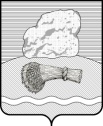 РОССИЙСКАЯ ФЕДЕРАЦИЯКалужская областьДуминичский районСельская Дума сельского поселения«СЕЛО МАКЛАКИ» РЕШЕНИЕ«22» декабря  2023года			                                                              № 39                                     Об утверждении Плана нормотворческой деятельностисельской Думы сельского поселения «Село Маклаки» на первое полугодие 2024 года.Руководствуясь Уставом сельского поселения  «Село Маклаки», в целях контроля за деятельностью органов местного самоуправления сельского поселения  «Село Маклаки» и планирования работы Сельской Думы сельского поселения «Село Маклаки» Сельская Дума сельского поселения  «Село Маклаки» РЕШИЛА:1. Утвердить  План нормотворческой деятельности Сельской Думы сельского поселения «Село Маклаки» на первое полугодие 2024 года, согласно приложению.2.Настоящее решение вступает в законную силу с 01 января 2024 года. 3. Настоящее решение подлежит обнародованию и размещению в информационно-телекоммуникационной сети "Интернет" на сайте органов местного самоуправления сельского поселения «Село Маклаки» /http://maklaki.ru/.4. Контроль исполнения настоящего решения оставляю за собой.Глава сельского поселения 			                                    О.Н.Волчкова			Приложениек решению Сельской Думы сельского поселения «Село Маклаки» от «22» декабря 2023 года № 39План нормотворческой деятельности Сельской Думы сельского поселения «Село Маклаки» на первое полугодие 2024 года.№№п/пНаименование нормативного правового актаСрокОтветственный12341О проведении публичных слушаний по проекту исполнения бюджета сельского поселения «Село Маклаки» за 2023 годмартПостоянная комиссия сельской Думы по бюджету и налогам2Об итогах публичных слушаний по проекту исполнения бюджета сельского поселения «Село Маклаки» за 2023 годапрельПостоянная комиссия сельской Думы по бюджету и налогам3Об утверждении отчета об исполнении бюджета сельского поселения «Село Маклаки» за 2023 годмайПостоянная комиссия сельской Думы по бюджету и налогам4Разработка и утверждение плана работы сельской Думы сельского поселения «Село Маклаки» на 2 полугодие 2024 годаиюнь Постоянная комиссия сельской Думы по законодательству и депутатской этике5О внесении изменений и дополнений в Решение сельской Думы сельского поселения «Село Маклаки» «Об утверждении бюджета сельского поселения «Село Маклаки»  на 2024 год» и плановый период 2025 и 2026 годов»При необходимостиПостоянная комиссия сельской Думы по бюджету и налогам6Проекты решений о внесении поправок в действующие муниципальные правовые акты сельского поселения в соответствии с федеральным законодательством и законодательством Калужской областиПри необходимостиПостоянная комиссия сельской Думы по законодательству и депутатской этикеАдминистрациясельского поселения «Село Маклаки»7Проекты решений сельской Думы о признании утратившими силу некоторых нормативных правовых актов При необходимостиПостоянная комиссия сельской Думы по законодательству и депутатской этикеАдминистрациясельского поселения «Село Маклаки»8Принятие решений об утверждении проектов модельных  нормативно-правовых актов, предложенных прокуратурой Думиничского районаПо мере поступленияПостоянная комиссия сельской Думы по законодательству и депутатской этике